ForsøgElkedelProblemNår 500 gram vand opvarmes til kogepunktet i en elkedel, hvor lang tid tager det sammenlignet med 500 gram vand opvarmet i en gryde til kogepunktet.Hypotese(Skriv med ord eller kurver jeres forventninger)FremgangsmådeKom 500 g afvejet vand i en elkedel.Sæt en effektmåler til elkedlen og start opvarmningen.Notere løbende (mindst hver 15 sek.) tid, temperatur og kWh. 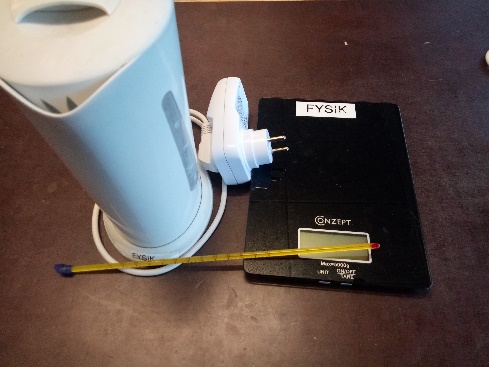 DatabehandlingOptegn en kurve ud fra målingerne, hvor tiden er på x-aksen og temperaturen på y-aksen.OpsamlingSammenlign opvarmningstiden med tiden fra opvarmning af 500 gram isterning (tiden fra ca. 10°C til 100°C). Hvordan passede det med jeres hypotese.Aflevere jeres resultater til læren og få et nyt forsøg eller beregningAflevere jeres resultater til læren og få et nyt forsøg eller beregningForsøgElkedelSpørgsmål 1Hvor mange kWh blev der brugt på opvarmningen i elkedlen?Spørgsmål 2Hvad kostede opvarmning i d.kr.? (1 kWh koster 2.50 kr.)Spørgsmål 3Hvor meget Energi [Joule] blev der brugt på opvarmningen i elkedlen?(1 kWh = 3.600.000 Joule)Spørgsmål 4Omregn alle dine kWh målinger til Energi (Joule) og tegn en graf hvor Energi (joule) er på x-aksen og Temperatur på y-aksenSpørgsmål 5Hvilken værdi fås hvis følgende udregning foretages:cs = (Energi anvendt til opvarmning)/((massen af vand i elkedlen)*(temperaturen vandet er opvarmet)Spørgsmål 6Sammenlign jeres cs  (fra ovenstående beregning) med cs,databog =4180 (J/kg*°C)Aflevere jeres resultater til læren og få et nyt forsøg eller beregningAflevere jeres resultater til læren og få et nyt forsøg eller beregningForsøgElkedel(Forsøg 2)ProblemNår 500 gram vand opvarmes til kogepunktet i en elkedel. Hvordan vil massen af vandet ændre sig hvis låget ikke lukkes på elkedlen, og vandet får lov til at koge.Hypotese(Skriv med ord eller kurver jeres forventninger)FremgangsmådeKom 500 g afvejet vand i en elkedel.Sæt en effektmåler til elkedlen og start opvarmningen uden låget lukkes.Stop kogningen efter fx 1-3 min.Notere løbende (mindst hver 15 sek.) tid, temperatur og kWh. DatabehandlingOptegn en kurve ud fra målingerne, hvor tiden er på x-aksen og massen på y-aksen.OpsamlingHvordan udviklede massen sig og passede det med jeres forventninger.Aflevere jeres resultater til læren og få et nyt forsøg eller beregningAflevere jeres resultater til læren og få et nyt forsøg eller beregningForsøgElkedelSpørgsmål 7Hvor meget vand fordampede under forsøget?Spørgsmål 8Hvor mange kWh blev brugt fra vandet var 100°C til forsøget stoppede.Spørgsmål 9Omregn kWh til Energi [Joule](1 kWh = 3.600.000 J)Spørgsmål 10Hvilke værdi fås når følgende beregning udføres:L = Energi (fra ovenstående beregning)/massen af fordampet vandSammenlign værdien medLf= 2.257.000 Joule/kgAflevere jeres resultater til læren og få et nyt forsøg eller beregningAflevere jeres resultater til læren og få et nyt forsøg eller beregning